2021-OH-BSC Spooktacular InviteOrder of Events11 and Under Sessions:Warmup 9:15-9:55 AMCompetition 10:00 AM12 and Over Sessions:Warmup 1:45-2:25 PMCompetition 2:30 PMSummary of Fees/Release Form2021-OH-BSC Spooktacular InviteWaiver, Acknowledgement and Liability Release:I, the undersigned coach, or team representative, verify that all the swimmers and coaches listed on the enclosed entry are registered with USA Swimming. I acknowledge that I am familiar with the Safety Rules of USA Swimming, Inc. and Ohio Swimming, Inc. regarding warm-up procedures and meet safety guidelines, and that I shall be responsible for the compliance of my swimmers with those rules during this meet.  Bobcat Swim Club, Ohio University, Ohio Swimming, Inc., and USA Swimming, Inc., their agents, employees, and coaches shall be held free and harmless from any and all liabilities or claims for damages arising by reason of illness or injury to anyone during the conduct of this meet. I also acknowledge that by entering this meet, I am granting permission for the names of any or all of my team’s swimmers to be published on the internet in the form of Psych Sheets, Meet Results, or any other documents associated with the running of this meet.Signature (Coach or Club Representative)						Club Title (Coach etc)Name of Club										Date												Send this form with check to:Bobcat Swim ClubPO Box 319Shawnee, Ohio 43782APPENDIX 1:  Meet Safety Plan for Bobcat Swim ClubFor posting at the Meet Facility and/or added to Heat Sheets Bobcat Swim Club has taken enhanced health and safety measures for athletes, coaches, officials, spectators, and others participating in this meet. Everyone must follow all posted instructions while attending this meetAn inherent risk of exposure to COVID-19 exists in any public place where people are present. COVID-19 is an extremely contagious disease that can lead to severe illness and death. According to the Centers for Disease Control and Prevention, senior citizens and individuals with underlying medical conditions are especially vulnerable.USA Swimming, Inc., cannot prevent you (or your child(ren)) from becoming exposed to, contracting, or spreading COVID-19 while participating in USA Swimming sanctioned events. It is not possible to prevent against the presence of the disease. Therefore, if you choose to participate in a USA Swimming sanctioned event, you may be exposing yourself to and/or increasing your risk of contracting or spreading COVID-19.USA Swimming, Inc., cannot prevent you (or your child(ren)) from becoming exposed to, contracting, or spreading COVID-19 while participating in USA Swimming sanctioned events. It is not possible to prevent against the presence of the disease. Therefore, if you choose to participate in a USA Swimming sanctioned event, you may be exposing yourself to and/or increasing your risk of contracting or spreading COVID-19.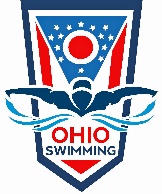 2021-OH-BSC Spooktacular InviteOct. 23-24, 2021Held under the sanction of USA SwimmingSanction #: OH-21SC-Hosted by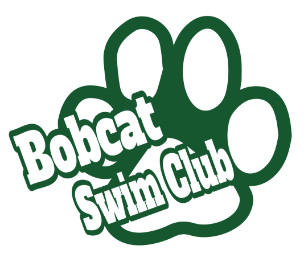 Location:Ohio University Aquatic Center50 S. Green Drive, Athens, Ohio 45701Facility:20 lanes, 25 yards, Colorado timing system. Competition will take place in Lanes1-10. Lane 11 will be used by officials. Lanes 12-20 will be used for warm-up/cool down. The competition course has not been certified in accordance with current USA Swimming Rules and Regulations, Article 104.2.2C(4) with a water depth of 3’3.5” (1.0 meter) to 16’5” (5.0 meters) from both end walls. Meet Director:Denise Humphreyohsbravesswim@gmail.com740-602-1355Meet Referee:Mike Yeagersports@yeager.cc614-284-3997Officials Contact for the Meet:Mike Yeagersports@yeager.cc614-284-3997Entry Chair:Alex Moodymoodyswims@gmail.com740-274-9204COVID Compliance Officer for MeetDenise Humphreyohsbravesswim@gmail.com740-602-1355Sanction:In granting this sanction it is understood and agreed that USA Swimming shall be free from any liabilities or claims for damages arising by reason of injuries to anyone during the conduct of the event.As a condition of sanction, Bobcat Swim Club agrees to comply and to enforce all COVID-19 health and safety mandates and guidelines (including face covering, social distancing and mass gatherings) of USA Swimming, Ohio Swimming, the State of Ohio local jurisdictions and the Bobcat Swim Club’s Meet Plan detailed in this packet.  Meets conducted in violation of these requirements and safety plans are subject to having the sanction revoked and will not be issued sanctions for future meets during the COVID-19 sanctioning period.Meet Type:Timed FinalsMeet Type:Invitational MeetThis will be an in-person meet.  The meet will be limited to 750 athletes. The number of swimmers will not exceed the facility capacity (750) listed in this meet announcement. Capacity limits may change as local Covid conditions change. # of Sessions:4 sessions:AM sessions will be for swimmers ages 11 and under.PM sessions will be for swimmers ages 12 and over. If conditions warrant, proof of vaccination may be required.DisclaimersBobcat Swim Club has taken enhanced health and safety measures for you, our other guests, volunteers, and our athletes. Everyone must follow all posted instructions while attending this meet.An inherent risk of exposure to COVID-19 exists in any public place where people are present. COVID-19 is an extremely contagious disease that can lead to severe illness and death. According to the Centers for Disease Control and Prevention, senior citizens and individuals with underlying medical conditions are especially vulnerable.USA Swimming, Inc., cannot prevent you (or your child(ren)) from becoming exposed to, contracting, or spreading COVID-19 while participating in USA Swimming sanctioned events. It is not possible to prevent against the presence of the disease. Therefore, if you choose to participate in a USA Swimming sanctioned event, you may be exposing yourself to and/or increasing your risk of contracting or spreading COVID-19.By attending or participating in this competition, you voluntarily assume all risks associated with exposure to COVID-19 and forever release and hold harmless USA Swimming and Ohio Swimming and each of their officers, directors, agents, employees or other representatives from any liability or claims including for personal injuries, death, disease or property losses, or any other loss, including but not limited to claims of negligence and give up any claims you may have to seek damages, whether known or unknown, foreseen or unforeseen, in connection herewith.Organization Regulations/WaiversOrganization Regulations/WaiversUSA Swimming RulesAt a sanctioned competitive event, all USA Swimming athletes must be under the supervision of a USA Swimming member coach.  Arrangements for coach supervision must be made in advance of the meet.Any swimmer entered in the meet must be certified by a USA Swimming member-coach as being proficient in performing a racing start or must start each race from within the water without the use of the backstroke ledge.  When unaccompanied by a member-coach, it is the responsibility of the swimmer or the swimmer’s legal guardian to ensure compliance with this requirement.The use of audio or visual recording devices, including a cell phone, is not permitted in changing areas, rest rooms or locker rooms.Use of cameras, cell phones or any other recording device is not permitted immediately behind the starting blocks at either end of the racing course(s) during race starts, competition and warm-ups. Please refer to the Safe Sport section of the Ohio Swimming, Inc. policies and procedures for further information regarding the use of visual recording devices.Deck changes are prohibited.Operation of a drone, or any other flying apparatus, is prohibited over the venue (pools, athlete/coach areas, spectator areas and open ceiling locker rooms) any time athletes, coaches, officials and/or spectators are present.Flash photography is not permitted at the start of any race.All applicable adults participating in or associated with this meet acknowledge that they are subject to the provisions of the USA Swimming Minor Athlete Abuse Prevention Policy (MAAPP) and that they understand that compliance with the MAAPP policy is a condition of participation in the conduct of this competition.Technical Suit BanPer USA Swimming Rule 102.8.1F, 12 & Under athletes may not compete in Technical Suits at this meet.A Technical Suit is one that has the following components:Any male or female suit with bonded or taped seams regardless of fabric or silhouette; orAny male or female suit with woven fabric extending to the knee or mid-thigh regardless of the seam type.Ohio State Laws that are applicable to Ohio Swimming sanctioned eventsOhio’s Return to Play Law (ORC 3313.539 and ORC 3314.03) requires that coaches and referees either (1) complete a free online training once every three (3) years in recognizing the symptoms of concussion or (2) hold a pupil-activity program permit from the Ohio State Board of Education. Free online concussion training is offered through the National Federation of State High School Association and Centers of Disease Control. Training links can be found at www.swimohio.com under Safe Sport>Concussion.There will be the required number of certified lifeguard(s) on duty at all times at this meet per Ohio Administrative Code 3701-31-04-E-4.COVID-19 InformationAvoid getting closer than six (6) feet to anyone coughing or sneezing.Wash your hands frequently with soap and water for 20 seconds or use hand sanitizer that has 60-95% alcohol.Avoid touching your eyes, nose, and mouth.Cover your mouth with a tissue or your elbow if you cough or sneeze.  Throw the tissue in the trash then wash your hands.Stay home if you are sick, and away from the pool and from fellow team members.FACE COVERINGS: All meet participants – coaches, officials, administrators, spectators, vendors and athletes (between events) must wear face coverings and comply with mandated social distancing and mass gathering rules.Waiver/ReleaseBy entering this meet, you are granting permission for the names of any or all of your team’s swimmers to be published on the internet in the form of Psych Sheets, Meet Results, or any other documents associated with the running of this meet.All participants agree to be filmed and photographed by the host club approved photographer(s) and videographers and to allow the right to use names and pictures before, during, or after the meet such as in public psych sheets, heat sheets, and results or featured on the host club or OSI website or social media or in public broadcast of the event via television or webcast. Parents and guardians of minor swimmers who do not wish their swimmers to participate in interviews or have individual pictures featured on any media should inform their team’s head coach and the Meet Director prior to the meet.Entering the MeetEntering the MeetEligibility:All contestants must be currently registered USA Swimming members.  Registrations will not be accepted at the meet.All adult athletes must hold current Athlete Protection Training certification.Age on the first day of the meet will determine age for the entire meet.Proof of vaccination may be required if local health conditions warrant. Disability Swimmers:Ohio Swimming welcomes swimmers with a disability.Entry Procedures:Enter the USA-S swimmers with a disability electronically or on the paper entry form.Provide the grouping the swimmer is identified under (P1, P2, P3) and any necessary accommodations.List in the email with the electronic entry (or on the paper entry) the swimmer’s name, entry times, based on grouping (P1, P2, P3) strokes/distances and days/sessions.Preferred seeding is in the swimmer’s age group entered event at the same distance with their equivalent non-conforming time to ensure seeding in the initial heats.See the Ohio Swimming Policy Book for Grouping descriptions (P1, P2, P3).Entry LimitsEntry Fees:Swimmers may swim a maximum of 4 individual events per day.$5 per individual event.$8 per relay event.$5 OH LSC surcharge per swimmer.$10 Facility surcharge per swimmer.Entry Procedures:Deadline for receipt of entries is Wednesday, Oct. 13, 2021 at 9:00 PM.Entries must be submitted in SCY using an electronic meet entry software (Hy-Tek/Team Unify).Unattached swimmers (not with a team) are encouraged to use Hytek’s TM Lite for entry submission. Entries not completed through a team software are subject to a $25/swimmer surcharge.  These fees are due at the time of the entry submission.Send entries via email to: Alex Moody at moodyswims@gmail.com.Please include the names of any Outreach swimmers in the email.Checks should be made payable to: Bobcat Swim Club.“No Time” (NT) entries will be accepted.The Meet Director reserves the right to limit entries, if necessary, to manage the timeline and number of competitors and spectators at each session and in the facility.Warm-up and Safety Guidelines:The meet host will provide a complete schedule of warm-up procedures to include lane assignments and times, which must be adhered to by all participants.  This information will be distributed in advance of the meet.Warm-ups will be monitored jointly by the Meet Director and Meet Referee (or their special designees).Except during supervised racing starts, swimmers must enter the pool feet first in a cautious manner with one hand in contact with the pool deck.Ohio LSC Swimming Safety Guidelines and Warn-Up Procedures will be in effect for this meet.No spectators allowed on deck.Competition Guidelines:This meet will be a timed finals meet.This meet will be contested in SCY.This meet will be pre-seeded.  Deck entries will not be accepted at the meet. No Clerk of Course will be available.Relays will only be seeded in every other lane per heat to help maintain social distancing during these events.Relays will be open to mixed ages, but same gender.Individual events will be swum mixed ages, but same gender.Events will be swum slowest to fastest. Awards:Heat winners will receive awards. No other awards will be offered.Results will not be posted during the meet. Results will be posted on Meet Mobile.General: If Covid conditions allow, Hospitality for coaches and volunteers will be offered. Concessions will be for sale in the Atrium Café located in adjacent Grover Hall.Heat sheets will not be sold, but will be offered on Meet Mobile.Swimville USA will be on site. The current facility capacity limit is 750 athletes and spectators. Athletes will be given priority admission. Spectators will be allowed once athlete entries are received and capacity has not been reached. Teams will be informed of spectator viewing options once all entries are received.Session #1- 11 and UnderSession #1- 11 and UnderSession #2- 12 and OverSession #2- 12 and OverEvent #Event DescriptionEvent #Event Description101-102100 Freestyle201-202100 Freestyle103-104100 Backstroke203-204200 Backstroke105-10650 Breaststroke205-206100 Breaststroke107-10850 Butterfly207-208100 Butterfly109-110100 Individual Medley209-210200 Individual Medley111-112 200 Medley Relay211-212 200 Medley Relay113-114500 Freestyle213-214500 FreestyleSession #3- 11 and UnderSession #3- 11 and UnderSession #4- 12 and OverSession #4- 12 and OverEvent #Event DescriptionEvent #Event Description301-302200 Freestyle401-402200 Freestyle303-30450 Backstroke403-404100 Backstroke305-306100 Breaststroke405-406200 Breaststroke307-30850 Freestyle407-40850 Freestyle309-310100 Butterfly409-410200 Butterfly311-312200 Freestyle Relay411-412200 Freestyle Relay313-314200 Individual Medley413-414400 Individual MedleyTeam NameClub NameCoachCoach PhoneCoach EmailTeam AddressItemTotal #Cost perTotalIndividual Entries$5.00 per eventRelay Entries$8.00 per relayOSI Swimmer Surcharge$5.00 per swimmerHost Team Facility Surcharge$10.00 per swimmerTotal Fees DueFacility InformationFacility InformationFacility Rules and Policies:Avoid getting closer than six (6) feet to anyone coughing or sneezing.Wash your hands frequently with soap and water for 20 seconds or use hand sanitizer that has 60-95% alcohol.Avoid touching your eyes, nose, and mouth.Cover your mouth with a tissue or your elbow if you cough or sneeze.  Throw the tissue in the trash then wash your hands.Stay home if you are sick, and away from the pool and from fellow team members.FACE COVERINGS: All meet participants – coaches, officials, administrators, spectators, vendors and athletes (between events) must wear face coverings and comply with mandated social distancing and mass gathering rules.Locker Rooms / ChangingLocker rooms are available for restroom use, changing,  and showering.  Deck changing is prohibited.  Restrooms will be monitored by Safety Marshals.Facility CapacityDue to the current COVID-19 environment and limited pool deck space at Ohio University, Bobcat Swim Club is hoping to allow spectators at this time, depending on athlete entry numbers and local Covid conditions.  We will continuously monitor the evolving guidelines pertaining to group size as it relates to COVID-19 and guidelines from various local and state agencies.SPECTATORS/ ATHLETES: The maximum number of athletes and spectators gathered at this indoor/outdoor sports venue is 750.POOL DECK: Planned total number of people on the pool deck area per session will not exceed 150 people including athletes, coaches, officials, volunteers, lifeguards, etc.COVID Procedures / InformationCOVID Procedures / InformationSpecific COVID Protocols for this MeetOhio University staff will help monitor the number of people on the pool deck throughout the meet and help direct traffic from the entrance to the pool area and then to the exit upon the conclusion of the meet.Mask/Cloth Face Covering Wearing Requirements:Masks/cloth face coverings will be mandatory for all participants.  Participants are defined as swimmers, coaches, officials, volunteers, and all other applicable adults as defined by MAAPP.  Everyone must wear a mask/face covering for the duration of the meet.Swimmers only have an exception during the swim cycle.  The ‘swim cycle’ is defined as the time period beginning with the swimmer being called for their warmup or race until their warmup/race/cool down has ended.  Swimmers must wear their mask/cloth face covering when not swimming.Entry and Exit Procedures and Health ScreeningAt this time health screenings are not required; however, as conditions change, they may become necessary and may include the following: temperature screening either at the facility or prior to arrivalProof of vaccinationVolunteers, coaches, officials and athletes will be required to wear a mask at all times while inside the building.Safety Marshals will be responsible for monitoring all safety procedures.Athlete Seating AreasAthletes may be seated on the deck bleachers or the balcony bleachers.Swimmer Limitations and ProtocolsDURING RACES:We will do fly-over (dive-over) starts to help with social distancing behind the blocks.Locker rooms are available for changing before or after the meet and masks should be worn inside locker rooms.When not in the water, athletes are expected to wear a mask at all times, including when walking to and from an event and/or warm-up lanes. Masks may be removed masks for swimming but must put them on again once they exit the water. Athletes are expected to maintain proper distancing at all times.Spectator Limitations and ProtocolsSafety Marshal will have primary responsibility for maintaining guidelines.There are restroom facilities available for spectators in the upper level hallway.If space permits, spectators will be seated in the upper balcony. THESE PROTOCOLS WILL BE ADHERED TO OR YOU WILL BE DISQUALIFIED FROM THE COMPETITION.Spectators/Parents are required to wear a face covering at all times while attending, observing or meeting with their athletes at the meet whether inside the facility, in any adjacent viewing/gathering areas provided by the [Host Club] or meeting with their swimmer in a designated facility location and are expected to comply with all mandated state/local/facility COVID-19 guidelines.Parental Access and Safe Sport Considerations for AthletesThe Meet Safety Marshal as well as the Bobcat Swim Club Safe Sport/COVID Coordinator will provide oversight for this.Should a parent need to access a child who is on deck, the child will be brought to the parent at the pool door or in case of emergency, the parent may be escorted to the child.Bobcat Swim Club will encourage parents to volunteer during the swim meet to reduce the number of people in the facility.Bobcat Swim Club will provide a live stream so parents will have access to and/or opportunity to observe their swimmer.